Steirische Motorflugunion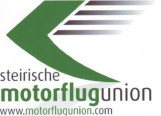 Flughafenstraße 518073 FeldkirchenEinladung zum MFU-Sommertreffen am 13.07.2019Liebe FlugsportlerInnen!Die Steirische Motorflugunion (MFU) veranstaltet auf dem Gelände des FSC Skydive Graz, außerhalb des Flughafenbereichs, ein nicht-öffentliches Vereins-Sommertreffen. Neben dem gesellschaftlichen Aspekt werden wir mit zwei unserer Flugzeuge kurze Flüge unternehmen – Start/Landung über Center-Piste nach Rollen von der West-Abstellfläche.Dieses Sommertreffen inkl. Flugbetrieb soll in erster Linie dazu dienen, in entspannter Atmosphäre ein paar Platzrunden zu fliegen und die KollegInnen besser kennenzulernen. Zu diesem Event möchten wir daher neben den MFU-Mitgliedern und -Angehörigen auch den auf der Westseite ansässigen Flugsportlern die Gelegenheit geben, sich bei Speis & Trank auszutauschen. Die Verpflegung (Grillen) an diesem Tag wird durch die MFU auf Selbstkosten-basis organisiert. Kurz zusammengefasst:WANN:	SA, 13.07.2019, ab 09 Uhr (Ersatztermin bei Schlechtwetter: SA, 20.7.2019)
WO:	Areal des Fallschirmspringerclubs FSC Skydive Graz (Danke!)
8073 Feldkirchen/Graz; Schachenwaldstrasse 53 WER:	MFU-Mitglieder & -Angehörige sowie Flugsportler der Westseite
	Vertreter von ACG und Flughafen Graz
SPEIS&TRANK:	Verpflegung durch MFU-Organisationsteam auf Selbstkostenbasis;ANMELDUNG:	Im Sinne der Verpflegungs-Planung ist eine unverbindliche Anmeldung bis zum 10.07.2019 per Email an flugtag2019@motorflugunion.com 	erwünscht. 	Aus organisatorischen Gründen bitte um Angabe der Namen.	Selbstverständlich ist ein spontaner Besuch auch ohne Anmeldung gern	gesehen!Das Vorbereitungsteam (s.u.) möchte für einen angenehmen und auch „auffrischenden“ Samstag gestalten. Wir hoffen auf so großen Zuspruch, dass es vielleicht auch nächstes Jahr wieder „Glück ab – Gut Land“ heißt an diesem MFU Sommertreffen.Christina, Hannes, Jörg, Julian, Wolfgang
Organisationsteam Steirische Motorflugunion